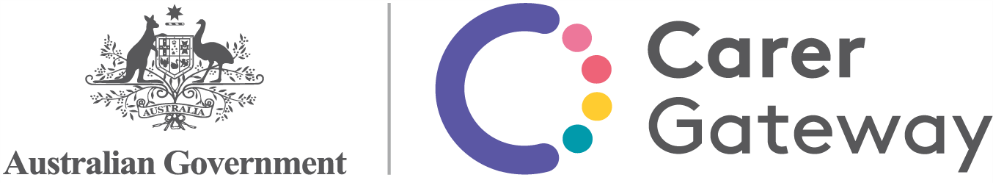 Carer Programs – What is Changing?The Australian Government is investing an additional $84.3 million over four years to roll out a range of new early intervention services for Australia’s unpaid carers.The implementation of the Integrated Carer Support Service will see funding for a number of current services transition to services to be delivered by the Carer Gateway. Funding for some carer respite programs is transitioning to the National Disability Insurance Scheme. Arrangements will be in place to transition from the current model to the new service model to ensure continuity of support. Carers can continue to access support through their usual service providers until the commencement of the Carer Gateway service providers. The following table, under the Current State heading, describes Government funded carer programs that the Department of Social Services currently administers. Under the Future State heading, the table outlines the supports that will be available for carers under the new Carer Gateway service model.In the first row of the table, current program funding which supports the current state programs will transition to Carer Gateway. In the second row of the table, the listed programs will transition to the National Disability Insurance Scheme.The Young Carer Bursary program will continue to be administered separately. Current State:  Commonwealth carer programs funded by the Department of Social ServicesFuture stateCommonwealth Respite & Carelink CentresConsumer Directed Respite CareNational Carer Counselling ProgramCarer Information & Support ServicesDementia Education & Training for CarersCounselling Support, Information & Advocacy: Carer SupportYoung Carers – Education Support, Information & Advocacy, Advice & ReferralYoung Carer BursaryCarer Gateway will include the following services:Digital CounsellingIn-Person CounsellingCarer Online ResourcesOnline Carer CoachingIn-Person Carer CoachingOnline Peer SupportIn-Person Peer SupportCarer Directed SupportEmergency RespiteYoung Carers: Direct Respite Respite Support for Carers of Young People with a Severe or Profound DisabilityMental Health Respite: Carer SupportNational Disability Insurance Scheme